10 ans après la crise : Prenons le contrôle de la financemercredi 13 juin 2018, par Attac FranceMots-clés > Finance, Capitalisme, Marchés financiers Campagne > #PasAvecNotreArgent Dix ans après la crise financière de 2008, l’époque est toujours aussi favorable à la finance, aux fonds d’investissement et aux banques. Les timides réformes engagées depuis n’ont pas réussi à ébranler sérieusement leur pouvoir. Sans compter qu’un nouveau cycle de dérégulation financière voit le jour en Europe et aux États-Unis.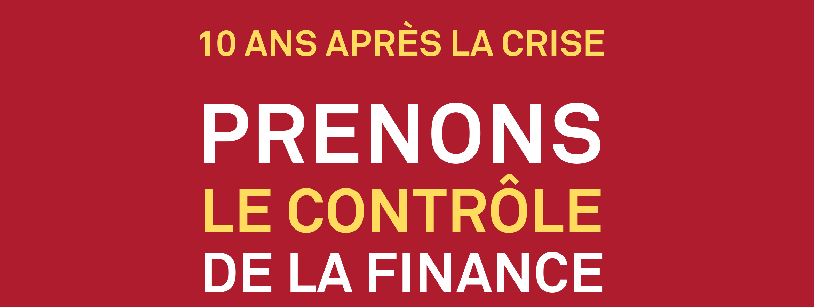 Mais, aujourd’hui, de plus en plus de gens ne supportent plus de devoir payer pour les dérives du secteur financier. Plus encore, ils ne croient plus que la croissance est sans limites, que la question écologique est secondaire, et qu’une société peut vivre sans désordre avec de fortes inégalités.
Publié en plusieurs langues, ce livre donne des clés de compréhension aux citoyennes et aux citoyens afin qu’ils s’approprient le débat sur la finance. Il présente les réformes nécessaires pour mettre la finance au service de la société. Il est aussi le support d’une vaste campagne, « 10 ans après la crise », organisée par les mouvements sociaux et citoyens européens, dont le point culminant est fixé au 15 septembre 2018, date anniversaire de la chute de la banque Lehman Brothers en 2008, qui a marqué le début de la crise financière internationale.Ce livre a été conçu par une équipe internationale composée de membres d’Attac Allemagne, Attac France et SOMO (Pays Bas). Isabelle Bourboulon (Attac France) en est la rédactrice principale et des contributions substantielles lui ont été apportées par Dominique Plihon (Attac France), Myriam Vander Stichele (SOMO, Pays Bas) et Peter Wahl (Attac Allemagne).Ce livre est disponible dans notre boutique en ligne